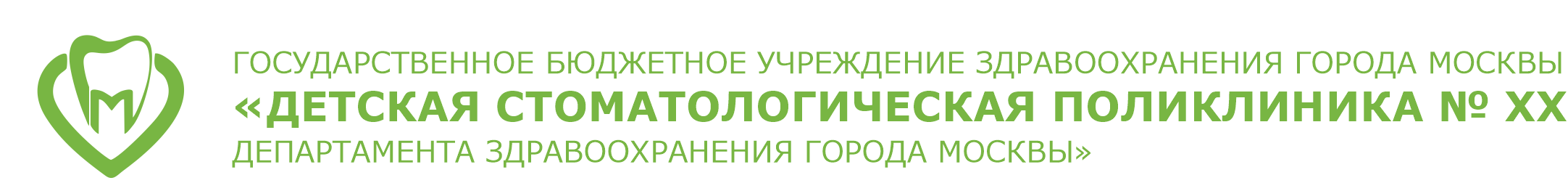 ГОСУДАРСТВЕННОЕ БЮДЖЕТНОЕ УЧРЕЖДЕНИЕ ЗДРАВООХРАНЕНИЯ ГОРОДА МОСКВЫ «ДЕТСКАЯ СТОМАТОЛОГИЧЕСКАЯ ПОЛИКЛИНИКА № 37 ДЕПАРТАМЕНТА ЗДРАВООХРАНЕНИЯ ГОРОДА МОСКВЫ»ГБУЗ «ДСП № 37 ДЗМ»109382, г. Москва, ул.Судакова, дом 8ИНН/КПП 7723003905/772301001 ОГРН 1037700069846Телефон: (495) 351-67-08; дсп37.рф; e-mail: dsp37@zdrav.mos.ru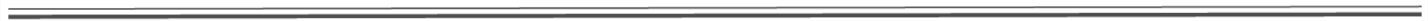 							ПРИКАЗг. Москва                                                                   № 180 от 19 декабря 2022 О медицинском обеспечении населениягорода Москвы и порядке работы государственных учреждений Департамента здравоохранения города Москвыв период с 31 декабря 2022 года по 8 января 2022г  В соответствии с приказом Департамента здравоохранения города Москвы от 16 декабря 2022 года № 1183 «О медицинском обеспечении населения города Москвы и порядке работы государственных учреждений Департамента здравоохранения города Москвы в период с 31 декабря 2022 года по 8 января 2023 года и графиком дежурств по ГКУ ДКД МО ДЗМ.ПРИКАЗЫВАЮ:     1.Обеспечить оказание медико-санитарной помощью по профилю «стоматология детская»: - 31 декабря 2022г.  9-00 до 15-00 час. на базе всех детских стоматологических поликлиник по графику (субботы) - 01 и 04 января 2023г. с 9-00 до 15-00 час. на базе ГБУЗ «ДСП №6 ДЗМ» по адресу: Марьинский бул., д.10, корп.1, тел. 8-495-346-04-33-  02 и 03 января 2023г.  с 9-00 до 15-00 час. на базе ГБУЗ «ДСП №25 ДЗМ» по адресу: Волгоградский пр-т, д.110, корп.2, тел. 8-499-172-38-65-  5 и 6 января 2023 года - с 9-00 до 15-00 часов на базе ГАУЗ «СП № 13 ДЗМ», по адресу: ул. Энергетическая, д. 22, тел. 8-495-362-04-09. - 7 и 8 января 2023 года - с 9-00 до 15-00 часов на базе ГБУЗ «ДСП № 37 ДЗМ», по адресу: ул. Судакова, д. 8, тел. 8(495)-351-44-84        Круглосуточная медицинская помощь детям со стоматологическими заболеваниями в экстренной и неотложной форме оказывается на базе ГБУЗ «Морозовская ДГКБ ДЗМ»,  по адресу: 4-й Добрынинский переулок, д. 1/9, корп. 21, тел.: 8(495)959-88-00, 8(495)959-89-01. Проезд: станция метро «Октябрьская»; станция метро «Добрынинская»; станция метро «Серпуховская».     2.  Ответственные дежурные по поликлинике:    -07 января 2023г. с 9-00 до 15-00 час. – Георгиева С.Н., врач-стоматолог детский, медицинская сестра Алексанян К.А., тел. 8-495-351-44-84     -08 января 2023г. с 9-00 до 15-00 час. – Георгиева С.Н., врач-стоматолог детский, медицинская сестра Ермолаева О.Ю., тел. 8-495-351-44-84    3. Ответственные дежурные: 3.1. Обеспечить готовность дежурных администраторов в нерабочее время с 31 декабря 2022г. по 08 января 2023г. с 9-00 до 9-00 час. к выполнению своих задач в повседневном режиме работы и при возникновении нештатной ситуации.Ответственные: с 31декабря 2022г. по 01 января 2023г. – Зацепина М.В.- и. о. заместитель главного врача по медицинской части, тел. 8-926-973-00-84с 02 по 07 января 2023г.- Фатеева М.А. - заведующий ородонтическим отделением, тел. 8-903-182-14-0708 января 2023г – и. о. заместитель главного врача по медицинской части  Зацепина М.В., тел. 8-926-973-00-84     4. Саркисянцу К.Ю. и Назарову В.В. - специалисту по гражданской обороне, специалисту по пожарной безопасности, привести в состояние готовности все средства пожаротушения, их укомплектованности и работоспособности, наличия и достоверности схем экстренной эвакуации, состояние и доступности аварийных выходов и путей эвакуации при пожаре.          Комарову С.А. – заведующему хозяйством - соблюдение лечебно-охранительного режима ЛПУ, исключить нахождение на территории ЛПУ посторонних и неизвестных транспортных средств.   - проведение разъяснительной работы с персоналом об усилении бдительности в том числе о порядке действий при обнаружении посторонних и бесхозных предметов на территории и в помещениях.  - организацию работы охранных структур в соответствии с режимом работы поликлиники, проведение совещания по вопросу строго выполнение схемы оповещения и передачи оперативной информации в установленном порядке.   - соблюдение лечебно-охранительного режима, исключение нахождения на территории учреждения посторонних, неизвестных и бесхозных транспортных средств, посторонних лиц в неустановленное время, исключить проведение на территории и в помещениях несанкционированных фото-, видео- и киносъемок;    -при обнаружении на прилегающей территории бесхозных транспортных средств - немедленное информирование правоохранительных органов и оказание содействия в их эвакуации;       - неукоснительное исполнение ранее изданных распорядительных и инструктивных документов Департамента здравоохранения города Москвы в части организации работы по обеспечению безопасности, профилактике терроризма и выполнению доступных мер по противодиверсионной и антитеррористической защищенности учреждения, с целью сохранения их устойчивого функционирования; круглосуточную доступность руководителей и обеспечение связи с Департаментом здравоохранения города Москвы и подчиненными руководителями, строгое выполнение.  5. Согласно приказу ГКУ ДКД МО ДЗМ №9233 п.4 от 23.12.2022г. ответственным дежурным о всех происшествиях сообщать дежурному в ГКУ ДКД МО ДЗМ  города Москвы по тел. 8(495)-531-69-80.  6.  Обо всех происшествиях незамедлительно докладывать дежурному по Департаменту здравоохранения города Москвы по телефонам: 8 (499) 251-83-00,  8 (499) 251-45-03, факсу 8 (499) 251-44-27, в ЦЭМП по телефонам: 8 (495) 632-96-71, 8 (495) 6З2-96-73, факсу 8 (495) 6З2-96-72, ответственным дежурным по ГКУ ДКД МО ДЗМ, в соответствии с пунктом 4 настоящего приказа.  7.    С приказом ознакомить под роспись..ГЛАВНЫЙ ВРАЧ                                  		           Н.В.КИРЬЯНОВА     Контроль выполнения приказа оставляю за собой. «____» ___________ 20____ г.   __________ /_________________/ «____» ___________ 20____ г.   __________ /_________________/ «____» ___________ 20____ г.   __________ /_________________/ «____» ___________ 20____ г.   __________ /_________________/ «____» ___________ 20____ г.   __________ /_________________/ «____» ___________ 20____ г.   __________ /_________________/ «____» ___________ 20____ г.   __________ /_________________/ «____» ___________ 20____ г.   __________ /_________________/ 